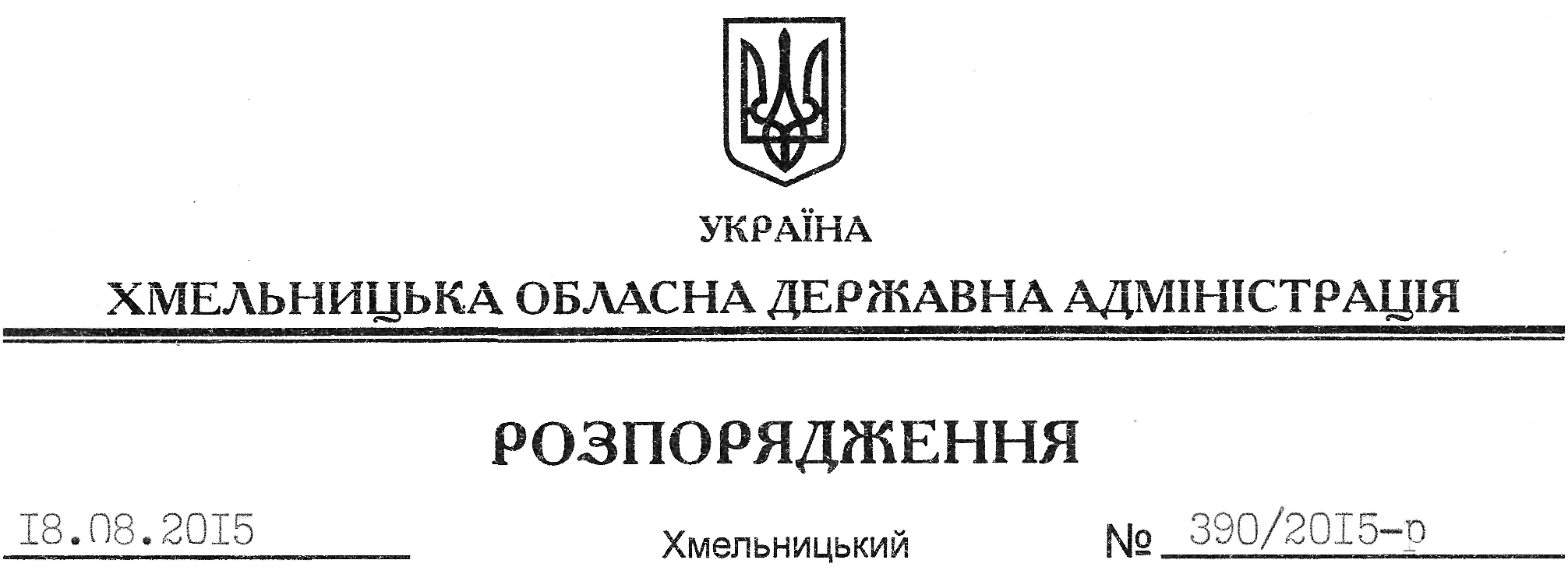 На підставі статей 6, 21 Закону України “Про місцеві державні адміністрації”, статей 17, 76, 92, 122, 123, 125, 126 Земельного кодексу України, розглянувши клопотання ДП “НЕК “Укренерго”, зареєстроване в облдержадміністрації 05.08.2015 року за № 99/5272-11-42/2015, та документації із землеустрою:1. Затвердити:технічну документацію із землеустрою щодо встановлення меж земельних ділянок у натурі (на місцевості) для розміщення, будівництва, експлуатації та обслуговування будівель і споруд об’єктів передачі електричної та теплової енергії на території Корчівської сільської ради Красилівського району;технічну документацію із землеустрою щодо встановлення меж земельних ділянок у натурі (на місцевості) для розміщення, будівництва, експлуатації та обслуговування будівель і споруд об’єктів передачі електричної та теплової енергії на території Глібківської сільської ради Красилівського району; технічну документацію із землеустрою щодо встановлення меж земельних ділянок у натурі (на місцевості) для розміщення, будівництва, експлуатації та обслуговування будівель і споруд об’єктів передачі електричної та теплової енергії на території Малоклітнянської сільської ради Красилівського району;технічну документацію із землеустрою щодо встановлення меж земельних ділянок у натурі (на місцевості) для розміщення, будівництва, експлуатації та обслуговування будівель і споруд об’єктів передачі електричної та теплової енергії на території Великозозулинецької сільської ради Красилівського району; технічну документацію із землеустрою щодо встановлення меж земельних ділянок у натурі (на місцевості) для розміщення, будівництва, експлуатації та обслуговування будівель і споруд об’єктів передачі електричної та теплової енергії на території Ледянської сільської ради Красилівського району Хмельницької області.2. Надати в постійне користування державному підприємству “НЕК “Укренерго” земельні ділянки державної власності загальною площею 0,2284 га (землі промисловості, транспорту, зв’язку, енергетики, оборони та іншого призначення) для розміщення, будівництва, експлуатації та обслуговування будівель і споруд об’єктів передачі електричної та теплової енергії на території Красилівського району Хмельницької області згідно з додатком.3. Право постійного користування земельними ділянками ДП “НЕК “Укренерго” виникає з моменту державної реєстрації цього права.4. Контроль за виконанням цього розпорядження покласти на заступника голови облдержадміністрації відповідно до розподілу обов’язків.Голова адміністрації								М.ЗагороднийПро передачу в постійне користування земельних ділянок ДП “НЕК “Укренерго”